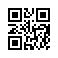 Strana:  1 z Strana:  1 z Strana:  1 z 11111Odběratel:Odběratel:Odběratel:Odběratel:Odběratel:Odběratel:Ústav jaderné fyziky AV ČR, v.v.i.
Husinec-Řež 130
250 68 ŘEŽ
Česká republikaÚstav jaderné fyziky AV ČR, v.v.i.
Husinec-Řež 130
250 68 ŘEŽ
Česká republikaÚstav jaderné fyziky AV ČR, v.v.i.
Husinec-Řež 130
250 68 ŘEŽ
Česká republikaÚstav jaderné fyziky AV ČR, v.v.i.
Husinec-Řež 130
250 68 ŘEŽ
Česká republikaÚstav jaderné fyziky AV ČR, v.v.i.
Husinec-Řež 130
250 68 ŘEŽ
Česká republikaÚstav jaderné fyziky AV ČR, v.v.i.
Husinec-Řež 130
250 68 ŘEŽ
Česká republikaÚstav jaderné fyziky AV ČR, v.v.i.
Husinec-Řež 130
250 68 ŘEŽ
Česká republikaÚstav jaderné fyziky AV ČR, v.v.i.
Husinec-Řež 130
250 68 ŘEŽ
Česká republikaÚstav jaderné fyziky AV ČR, v.v.i.
Husinec-Řež 130
250 68 ŘEŽ
Česká republikaÚstav jaderné fyziky AV ČR, v.v.i.
Husinec-Řež 130
250 68 ŘEŽ
Česká republikaÚstav jaderné fyziky AV ČR, v.v.i.
Husinec-Řež 130
250 68 ŘEŽ
Česká republikaÚstav jaderné fyziky AV ČR, v.v.i.
Husinec-Řež 130
250 68 ŘEŽ
Česká republikaPID:PID:PID:PID:PID:Odběratel:Odběratel:Odběratel:Ústav jaderné fyziky AV ČR, v.v.i.
Husinec-Řež 130
250 68 ŘEŽ
Česká republikaÚstav jaderné fyziky AV ČR, v.v.i.
Husinec-Řež 130
250 68 ŘEŽ
Česká republikaÚstav jaderné fyziky AV ČR, v.v.i.
Husinec-Řež 130
250 68 ŘEŽ
Česká republikaÚstav jaderné fyziky AV ČR, v.v.i.
Husinec-Řež 130
250 68 ŘEŽ
Česká republikaÚstav jaderné fyziky AV ČR, v.v.i.
Husinec-Řež 130
250 68 ŘEŽ
Česká republikaÚstav jaderné fyziky AV ČR, v.v.i.
Husinec-Řež 130
250 68 ŘEŽ
Česká republikaÚstav jaderné fyziky AV ČR, v.v.i.
Husinec-Řež 130
250 68 ŘEŽ
Česká republikaÚstav jaderné fyziky AV ČR, v.v.i.
Husinec-Řež 130
250 68 ŘEŽ
Česká republikaÚstav jaderné fyziky AV ČR, v.v.i.
Husinec-Řež 130
250 68 ŘEŽ
Česká republikaÚstav jaderné fyziky AV ČR, v.v.i.
Husinec-Řež 130
250 68 ŘEŽ
Česká republikaÚstav jaderné fyziky AV ČR, v.v.i.
Husinec-Řež 130
250 68 ŘEŽ
Česká republikaÚstav jaderné fyziky AV ČR, v.v.i.
Husinec-Řež 130
250 68 ŘEŽ
Česká republikaPID:PID:PID:PID:PID:2310037723100377Odběratel:Odběratel:Odběratel:Ústav jaderné fyziky AV ČR, v.v.i.
Husinec-Řež 130
250 68 ŘEŽ
Česká republikaÚstav jaderné fyziky AV ČR, v.v.i.
Husinec-Řež 130
250 68 ŘEŽ
Česká republikaÚstav jaderné fyziky AV ČR, v.v.i.
Husinec-Řež 130
250 68 ŘEŽ
Česká republikaÚstav jaderné fyziky AV ČR, v.v.i.
Husinec-Řež 130
250 68 ŘEŽ
Česká republikaÚstav jaderné fyziky AV ČR, v.v.i.
Husinec-Řež 130
250 68 ŘEŽ
Česká republikaÚstav jaderné fyziky AV ČR, v.v.i.
Husinec-Řež 130
250 68 ŘEŽ
Česká republikaÚstav jaderné fyziky AV ČR, v.v.i.
Husinec-Řež 130
250 68 ŘEŽ
Česká republikaÚstav jaderné fyziky AV ČR, v.v.i.
Husinec-Řež 130
250 68 ŘEŽ
Česká republikaÚstav jaderné fyziky AV ČR, v.v.i.
Husinec-Řež 130
250 68 ŘEŽ
Česká republikaÚstav jaderné fyziky AV ČR, v.v.i.
Husinec-Řež 130
250 68 ŘEŽ
Česká republikaÚstav jaderné fyziky AV ČR, v.v.i.
Husinec-Řež 130
250 68 ŘEŽ
Česká republikaÚstav jaderné fyziky AV ČR, v.v.i.
Husinec-Řež 130
250 68 ŘEŽ
Česká republikaPID:PID:PID:PID:PID:2310037723100377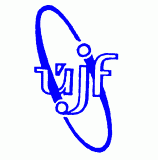 Ústav jaderné fyziky AV ČR, v.v.i.
Husinec-Řež 130
250 68 ŘEŽ
Česká republikaÚstav jaderné fyziky AV ČR, v.v.i.
Husinec-Řež 130
250 68 ŘEŽ
Česká republikaÚstav jaderné fyziky AV ČR, v.v.i.
Husinec-Řež 130
250 68 ŘEŽ
Česká republikaÚstav jaderné fyziky AV ČR, v.v.i.
Husinec-Řež 130
250 68 ŘEŽ
Česká republikaÚstav jaderné fyziky AV ČR, v.v.i.
Husinec-Řež 130
250 68 ŘEŽ
Česká republikaÚstav jaderné fyziky AV ČR, v.v.i.
Husinec-Řež 130
250 68 ŘEŽ
Česká republikaÚstav jaderné fyziky AV ČR, v.v.i.
Husinec-Řež 130
250 68 ŘEŽ
Česká republikaÚstav jaderné fyziky AV ČR, v.v.i.
Husinec-Řež 130
250 68 ŘEŽ
Česká republikaÚstav jaderné fyziky AV ČR, v.v.i.
Husinec-Řež 130
250 68 ŘEŽ
Česká republikaÚstav jaderné fyziky AV ČR, v.v.i.
Husinec-Řež 130
250 68 ŘEŽ
Česká republikaÚstav jaderné fyziky AV ČR, v.v.i.
Husinec-Řež 130
250 68 ŘEŽ
Česká republikaÚstav jaderné fyziky AV ČR, v.v.i.
Husinec-Řež 130
250 68 ŘEŽ
Česká republikaSmlouva:Smlouva:Smlouva:Smlouva:Smlouva:2310037723100377Ústav jaderné fyziky AV ČR, v.v.i.
Husinec-Řež 130
250 68 ŘEŽ
Česká republikaÚstav jaderné fyziky AV ČR, v.v.i.
Husinec-Řež 130
250 68 ŘEŽ
Česká republikaÚstav jaderné fyziky AV ČR, v.v.i.
Husinec-Řež 130
250 68 ŘEŽ
Česká republikaÚstav jaderné fyziky AV ČR, v.v.i.
Husinec-Řež 130
250 68 ŘEŽ
Česká republikaÚstav jaderné fyziky AV ČR, v.v.i.
Husinec-Řež 130
250 68 ŘEŽ
Česká republikaÚstav jaderné fyziky AV ČR, v.v.i.
Husinec-Řež 130
250 68 ŘEŽ
Česká republikaÚstav jaderné fyziky AV ČR, v.v.i.
Husinec-Řež 130
250 68 ŘEŽ
Česká republikaÚstav jaderné fyziky AV ČR, v.v.i.
Husinec-Řež 130
250 68 ŘEŽ
Česká republikaÚstav jaderné fyziky AV ČR, v.v.i.
Husinec-Řež 130
250 68 ŘEŽ
Česká republikaÚstav jaderné fyziky AV ČR, v.v.i.
Husinec-Řež 130
250 68 ŘEŽ
Česká republikaÚstav jaderné fyziky AV ČR, v.v.i.
Husinec-Řež 130
250 68 ŘEŽ
Česká republikaÚstav jaderné fyziky AV ČR, v.v.i.
Husinec-Řež 130
250 68 ŘEŽ
Česká republika2310037723100377Ústav jaderné fyziky AV ČR, v.v.i.
Husinec-Řež 130
250 68 ŘEŽ
Česká republikaÚstav jaderné fyziky AV ČR, v.v.i.
Husinec-Řež 130
250 68 ŘEŽ
Česká republikaÚstav jaderné fyziky AV ČR, v.v.i.
Husinec-Řež 130
250 68 ŘEŽ
Česká republikaÚstav jaderné fyziky AV ČR, v.v.i.
Husinec-Řež 130
250 68 ŘEŽ
Česká republikaÚstav jaderné fyziky AV ČR, v.v.i.
Husinec-Řež 130
250 68 ŘEŽ
Česká republikaÚstav jaderné fyziky AV ČR, v.v.i.
Husinec-Řež 130
250 68 ŘEŽ
Česká republikaÚstav jaderné fyziky AV ČR, v.v.i.
Husinec-Řež 130
250 68 ŘEŽ
Česká republikaÚstav jaderné fyziky AV ČR, v.v.i.
Husinec-Řež 130
250 68 ŘEŽ
Česká republikaÚstav jaderné fyziky AV ČR, v.v.i.
Husinec-Řež 130
250 68 ŘEŽ
Česká republikaÚstav jaderné fyziky AV ČR, v.v.i.
Husinec-Řež 130
250 68 ŘEŽ
Česká republikaÚstav jaderné fyziky AV ČR, v.v.i.
Husinec-Řež 130
250 68 ŘEŽ
Česká republikaÚstav jaderné fyziky AV ČR, v.v.i.
Husinec-Řež 130
250 68 ŘEŽ
Česká republikaČíslo účtu:Číslo účtu:Číslo účtu:Číslo účtu:Číslo účtu:2310037723100377Ústav jaderné fyziky AV ČR, v.v.i.
Husinec-Řež 130
250 68 ŘEŽ
Česká republikaÚstav jaderné fyziky AV ČR, v.v.i.
Husinec-Řež 130
250 68 ŘEŽ
Česká republikaÚstav jaderné fyziky AV ČR, v.v.i.
Husinec-Řež 130
250 68 ŘEŽ
Česká republikaÚstav jaderné fyziky AV ČR, v.v.i.
Husinec-Řež 130
250 68 ŘEŽ
Česká republikaÚstav jaderné fyziky AV ČR, v.v.i.
Husinec-Řež 130
250 68 ŘEŽ
Česká republikaÚstav jaderné fyziky AV ČR, v.v.i.
Husinec-Řež 130
250 68 ŘEŽ
Česká republikaÚstav jaderné fyziky AV ČR, v.v.i.
Husinec-Řež 130
250 68 ŘEŽ
Česká republikaÚstav jaderné fyziky AV ČR, v.v.i.
Husinec-Řež 130
250 68 ŘEŽ
Česká republikaÚstav jaderné fyziky AV ČR, v.v.i.
Husinec-Řež 130
250 68 ŘEŽ
Česká republikaÚstav jaderné fyziky AV ČR, v.v.i.
Husinec-Řež 130
250 68 ŘEŽ
Česká republikaÚstav jaderné fyziky AV ČR, v.v.i.
Husinec-Řež 130
250 68 ŘEŽ
Česká republikaÚstav jaderné fyziky AV ČR, v.v.i.
Husinec-Řež 130
250 68 ŘEŽ
Česká republikaPeněžní ústav:Peněžní ústav:Peněžní ústav:Peněžní ústav:Peněžní ústav:2310037723100377Ústav jaderné fyziky AV ČR, v.v.i.
Husinec-Řež 130
250 68 ŘEŽ
Česká republikaÚstav jaderné fyziky AV ČR, v.v.i.
Husinec-Řež 130
250 68 ŘEŽ
Česká republikaÚstav jaderné fyziky AV ČR, v.v.i.
Husinec-Řež 130
250 68 ŘEŽ
Česká republikaÚstav jaderné fyziky AV ČR, v.v.i.
Husinec-Řež 130
250 68 ŘEŽ
Česká republikaÚstav jaderné fyziky AV ČR, v.v.i.
Husinec-Řež 130
250 68 ŘEŽ
Česká republikaÚstav jaderné fyziky AV ČR, v.v.i.
Husinec-Řež 130
250 68 ŘEŽ
Česká republikaÚstav jaderné fyziky AV ČR, v.v.i.
Husinec-Řež 130
250 68 ŘEŽ
Česká republikaÚstav jaderné fyziky AV ČR, v.v.i.
Husinec-Řež 130
250 68 ŘEŽ
Česká republikaÚstav jaderné fyziky AV ČR, v.v.i.
Husinec-Řež 130
250 68 ŘEŽ
Česká republikaÚstav jaderné fyziky AV ČR, v.v.i.
Husinec-Řež 130
250 68 ŘEŽ
Česká republikaÚstav jaderné fyziky AV ČR, v.v.i.
Husinec-Řež 130
250 68 ŘEŽ
Česká republikaÚstav jaderné fyziky AV ČR, v.v.i.
Husinec-Řež 130
250 68 ŘEŽ
Česká republika23100377231003772310037723100377Dodavatel:Dodavatel:Dodavatel:Dodavatel:Dodavatel:Dodavatel:Dodavatel:2310037723100377DIČ:DIČ:DIČ:CZ61389005CZ61389005CZ61389005CZ61389005Dodavatel:Dodavatel:Dodavatel:Dodavatel:Dodavatel:Dodavatel:Dodavatel:2310037723100377DIČ:DIČ:DIČ:CZ61389005CZ61389005CZ61389005CZ61389005IČ:IČ:6290907062909070629090706290907062909070DIČ:DIČ:CZ62909070CZ62909070CZ62909070CZ62909070CZ62909070CZ629090702310037723100377IČ:IČ:IČ:61389005613890056138900561389005IČ:IČ:6290907062909070629090706290907062909070DIČ:DIČ:CZ62909070CZ62909070CZ62909070CZ62909070CZ62909070CZ629090702310037723100377IČ:IČ:IČ:613890056138900561389005613890052310037723100377IČ:IČ:IČ:613890056138900561389005613890052310037723100377IČ:IČ:IČ:6138900561389005613890056138900523100377231003772310037723100377231003772310037723100377231003772310037723100377Platnost objednávky do:Platnost objednávky do:Platnost objednávky do:Platnost objednávky do:Platnost objednávky do:Platnost objednávky do:Platnost objednávky do:Platnost objednávky do:Termín dodání:Termín dodání:Termín dodání:Termín dodání:Termín dodání:Termín dodání:Termín dodání:Forma úhrady:Forma úhrady:Forma úhrady:Forma úhrady:Forma úhrady:Forma úhrady:Forma úhrady:Forma úhrady:Forma úhrady:Forma úhrady:Forma úhrady:Forma úhrady:Forma úhrady:Forma úhrady:Forma úhrady:Forma úhrady:Forma úhrady:Forma úhrady:Forma úhrady:Forma úhrady:Forma úhrady:Termín úhrady:Termín úhrady:Termín úhrady:Termín úhrady:Termín úhrady:Termín úhrady:Termín úhrady:Termín úhrady:Termín úhrady:Termín úhrady:Termín úhrady:Termín úhrady:Termín úhrady:Termín úhrady:PoložkaPoložkaPoložkaPoložkaPoložkaPoložkaPoložkaPoložkaPoložkaPoložkaPoložkaPoložkaPoložkaPoložkaPoložkaPoložkaPoložkaPoložkaPoložkaPoložkaPoložkaPoložkaPoložkaPoložkaPoložkaPoložkaPoložkaPoložkaPoložkaReferenční čísloReferenční čísloReferenční čísloReferenční čísloReferenční čísloMnožstvíMnožstvíMnožstvíMJMJMJMJMJMJCena/MJ bez DPHCena/MJ bez DPHCena/MJ bez DPHCena/MJ bez DPHCena/MJ bez DPHCelkem bez DPHCelkem bez DPHCelkem bez DPHCelkem bez DPHCelkem bez DPHCelkem bez DPHCelkem bez DPHCelkem bez DPHCelkem bez DPHCelkem bez DPHŠroubení dle nabídky 10986990Šroubení dle nabídky 10986990Šroubení dle nabídky 10986990Šroubení dle nabídky 10986990Šroubení dle nabídky 10986990Šroubení dle nabídky 10986990Šroubení dle nabídky 10986990Šroubení dle nabídky 10986990Šroubení dle nabídky 10986990Šroubení dle nabídky 10986990Šroubení dle nabídky 10986990Šroubení dle nabídky 10986990Šroubení dle nabídky 10986990Šroubení dle nabídky 10986990Šroubení dle nabídky 10986990Šroubení dle nabídky 10986990Šroubení dle nabídky 10986990Šroubení dle nabídky 10986990Šroubení dle nabídky 10986990Šroubení dle nabídky 10986990Šroubení dle nabídky 10986990Šroubení dle nabídky 10986990Šroubení dle nabídky 10986990Šroubení dle nabídky 10986990Šroubení dle nabídky 10986990Šroubení dle nabídky 10986990Šroubení dle nabídky 10986990Šroubení dle nabídky 10986990Šroubení dle nabídky 10986990Datum vystavení:Datum vystavení:Datum vystavení:Datum vystavení:Datum vystavení:Datum vystavení:Vystavil: 1. 8. 2023


                                                                      ...................
                                                                          Razítko, podpisVystavil: 1. 8. 2023


                                                                      ...................
                                                                          Razítko, podpisVystavil: 1. 8. 2023


                                                                      ...................
                                                                          Razítko, podpisVystavil: 1. 8. 2023


                                                                      ...................
                                                                          Razítko, podpisVystavil: 1. 8. 2023


                                                                      ...................
                                                                          Razítko, podpisVystavil: 1. 8. 2023


                                                                      ...................
                                                                          Razítko, podpisVystavil: 1. 8. 2023


                                                                      ...................
                                                                          Razítko, podpisVystavil: 1. 8. 2023


                                                                      ...................
                                                                          Razítko, podpisVystavil: 1. 8. 2023


                                                                      ...................
                                                                          Razítko, podpisVystavil: 1. 8. 2023


                                                                      ...................
                                                                          Razítko, podpisVystavil: 1. 8. 2023


                                                                      ...................
                                                                          Razítko, podpisVystavil: 1. 8. 2023


                                                                      ...................
                                                                          Razítko, podpisVystavil: 1. 8. 2023


                                                                      ...................
                                                                          Razítko, podpisVystavil: 1. 8. 2023


                                                                      ...................
                                                                          Razítko, podpisVystavil: 1. 8. 2023


                                                                      ...................
                                                                          Razítko, podpisVystavil: 1. 8. 2023


                                                                      ...................
                                                                          Razítko, podpisVystavil: 1. 8. 2023


                                                                      ...................
                                                                          Razítko, podpisVystavil: 1. 8. 2023


                                                                      ...................
                                                                          Razítko, podpisVystavil: 1. 8. 2023


                                                                      ...................
                                                                          Razítko, podpisVystavil: 1. 8. 2023


                                                                      ...................
                                                                          Razítko, podpisVystavil: 1. 8. 2023


                                                                      ...................
                                                                          Razítko, podpisVystavil: 1. 8. 2023


                                                                      ...................
                                                                          Razítko, podpisVystavil: 1. 8. 2023


                                                                      ...................
                                                                          Razítko, podpisVystavil: 1. 8. 2023


                                                                      ...................
                                                                          Razítko, podpisVystavil: 1. 8. 2023


                                                                      ...................
                                                                          Razítko, podpisVystavil: 1. 8. 2023


                                                                      ...................
                                                                          Razítko, podpisVystavil: 1. 8. 2023


                                                                      ...................
                                                                          Razítko, podpisVystavil: 1. 8. 2023


                                                                      ...................
                                                                          Razítko, podpisVystavil: 1. 8. 2023


                                                                      ...................
                                                                          Razítko, podpisInterní údaje objednatele : 051700 \ 320 \ 171101 ozařování pro zák. \ 0703   Deník: 10 \ Trojanová  MATERIÁL tuzemskoInterní údaje objednatele : 051700 \ 320 \ 171101 ozařování pro zák. \ 0703   Deník: 10 \ Trojanová  MATERIÁL tuzemskoInterní údaje objednatele : 051700 \ 320 \ 171101 ozařování pro zák. \ 0703   Deník: 10 \ Trojanová  MATERIÁL tuzemskoInterní údaje objednatele : 051700 \ 320 \ 171101 ozařování pro zák. \ 0703   Deník: 10 \ Trojanová  MATERIÁL tuzemskoInterní údaje objednatele : 051700 \ 320 \ 171101 ozařování pro zák. \ 0703   Deník: 10 \ Trojanová  MATERIÁL tuzemskoInterní údaje objednatele : 051700 \ 320 \ 171101 ozařování pro zák. \ 0703   Deník: 10 \ Trojanová  MATERIÁL tuzemskoInterní údaje objednatele : 051700 \ 320 \ 171101 ozařování pro zák. \ 0703   Deník: 10 \ Trojanová  MATERIÁL tuzemskoInterní údaje objednatele : 051700 \ 320 \ 171101 ozařování pro zák. \ 0703   Deník: 10 \ Trojanová  MATERIÁL tuzemskoInterní údaje objednatele : 051700 \ 320 \ 171101 ozařování pro zák. \ 0703   Deník: 10 \ Trojanová  MATERIÁL tuzemskoInterní údaje objednatele : 051700 \ 320 \ 171101 ozařování pro zák. \ 0703   Deník: 10 \ Trojanová  MATERIÁL tuzemskoInterní údaje objednatele : 051700 \ 320 \ 171101 ozařování pro zák. \ 0703   Deník: 10 \ Trojanová  MATERIÁL tuzemskoInterní údaje objednatele : 051700 \ 320 \ 171101 ozařování pro zák. \ 0703   Deník: 10 \ Trojanová  MATERIÁL tuzemskoInterní údaje objednatele : 051700 \ 320 \ 171101 ozařování pro zák. \ 0703   Deník: 10 \ Trojanová  MATERIÁL tuzemskoInterní údaje objednatele : 051700 \ 320 \ 171101 ozařování pro zák. \ 0703   Deník: 10 \ Trojanová  MATERIÁL tuzemskoInterní údaje objednatele : 051700 \ 320 \ 171101 ozařování pro zák. \ 0703   Deník: 10 \ Trojanová  MATERIÁL tuzemskoInterní údaje objednatele : 051700 \ 320 \ 171101 ozařování pro zák. \ 0703   Deník: 10 \ Trojanová  MATERIÁL tuzemskoInterní údaje objednatele : 051700 \ 320 \ 171101 ozařování pro zák. \ 0703   Deník: 10 \ Trojanová  MATERIÁL tuzemskoInterní údaje objednatele : 051700 \ 320 \ 171101 ozařování pro zák. \ 0703   Deník: 10 \ Trojanová  MATERIÁL tuzemskoInterní údaje objednatele : 051700 \ 320 \ 171101 ozařování pro zák. \ 0703   Deník: 10 \ Trojanová  MATERIÁL tuzemskoInterní údaje objednatele : 051700 \ 320 \ 171101 ozařování pro zák. \ 0703   Deník: 10 \ Trojanová  MATERIÁL tuzemskoInterní údaje objednatele : 051700 \ 320 \ 171101 ozařování pro zák. \ 0703   Deník: 10 \ Trojanová  MATERIÁL tuzemskoInterní údaje objednatele : 051700 \ 320 \ 171101 ozařování pro zák. \ 0703   Deník: 10 \ Trojanová  MATERIÁL tuzemskoInterní údaje objednatele : 051700 \ 320 \ 171101 ozařování pro zák. \ 0703   Deník: 10 \ Trojanová  MATERIÁL tuzemskoInterní údaje objednatele : 051700 \ 320 \ 171101 ozařování pro zák. \ 0703   Deník: 10 \ Trojanová  MATERIÁL tuzemskoInterní údaje objednatele : 051700 \ 320 \ 171101 ozařování pro zák. \ 0703   Deník: 10 \ Trojanová  MATERIÁL tuzemskoInterní údaje objednatele : 051700 \ 320 \ 171101 ozařování pro zák. \ 0703   Deník: 10 \ Trojanová  MATERIÁL tuzemskoInterní údaje objednatele : 051700 \ 320 \ 171101 ozařování pro zák. \ 0703   Deník: 10 \ Trojanová  MATERIÁL tuzemskoInterní údaje objednatele : 051700 \ 320 \ 171101 ozařování pro zák. \ 0703   Deník: 10 \ Trojanová  MATERIÁL tuzemskoZpracováno systémem iFIS  na databázi ORACLE (R)Zpracováno systémem iFIS  na databázi ORACLE (R)Zpracováno systémem iFIS  na databázi ORACLE (R)Zpracováno systémem iFIS  na databázi ORACLE (R)Zpracováno systémem iFIS  na databázi ORACLE (R)Zpracováno systémem iFIS  na databázi ORACLE (R)Zpracováno systémem iFIS  na databázi ORACLE (R)Zpracováno systémem iFIS  na databázi ORACLE (R)Zpracováno systémem iFIS  na databázi ORACLE (R)Zpracováno systémem iFIS  na databázi ORACLE (R)Zpracováno systémem iFIS  na databázi ORACLE (R)Zpracováno systémem iFIS  na databázi ORACLE (R)Zpracováno systémem iFIS  na databázi ORACLE (R)Zpracováno systémem iFIS  na databázi ORACLE (R)Zpracováno systémem iFIS  na databázi ORACLE (R)Zpracováno systémem iFIS  na databázi ORACLE (R)Zpracováno systémem iFIS  na databázi ORACLE (R)Zpracováno systémem iFIS  na databázi ORACLE (R)Zpracováno systémem iFIS  na databázi ORACLE (R)Zpracováno systémem iFIS  na databázi ORACLE (R)Zpracováno systémem iFIS  na databázi ORACLE (R)Zpracováno systémem iFIS  na databázi ORACLE (R)Zpracováno systémem iFIS  na databázi ORACLE (R)Zpracováno systémem iFIS  na databázi ORACLE (R)Zpracováno systémem iFIS  na databázi ORACLE (R)Zpracováno systémem iFIS  na databázi ORACLE (R)Zpracováno systémem iFIS  na databázi ORACLE (R)Zpracováno systémem iFIS  na databázi ORACLE (R)